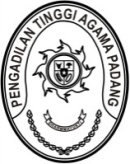 PENGADILAN TINGGI AGAMA PADANGKEPUTUSAN KETUA PENGADILAN TINGGI AGAMA PADANGNOMOR : W3-A/        /OT.01.2/VIII/2023TENTANGPENUNJUKAN PANITIAPENYELENGGARA KEGIATAN PENDAMPINGAN USULAN RENCANA KEBUTUHAN BARANG MILIK NEGARA (RKBMN) WILAYAH SUMATERA BARAT PENGADILAN TINGGI AGAMA PADANGMenimbang	:	a.	Bahwa dalam rangka Evaluasi Pengadaan, maka dilakukan Pendampingan Usulan Rencana Kebutuhan Barang Milik Negara (BMN) bagi Satuan Kerja di Wilayah Sumatera Utara, Jambi, Sumatera Barat dan Riau;		b.Bahwa berdasarkan Surat Sekretaris Mahkamah Agung Nomor 270/SEK/PL.07/07/2023 perihal Petunjuk Teknis tentang Pengusulan Rencana Kebutuhan Barang Milik Negara (RKBMN) di Lingkungan Mahkamah Agung dan Badan Peradilan dibawahnya.Mengingat   	:	1.	Undang-undang Nomor 17 Tahun 2003 tentang Keuangan Negara;Undang-Undang Nomor 25 Tahun 2004 tentang Sistem Perencanaan Pembangunan Nasional;Peraturan Pemerintah Nomor 28 Tahun 2020 tentang Perubahan atas Peraturan Pemerintah Nomor 27 Tahun 2014 tentang Pengelolaan Barang Milik Negara / Daerah;Peraturan Kementrian Keuangan (PMK) Nomor 172/PMK.06/2020 tentang Standar Barang dan Standar Kebutuhan Barang Milik Negara;Peraturan Kementrian Keuangan (PMK) Nomor 153/PMK.06/2023 tentang Perencanaan Kebutuhan Barang Milik Negara;Peraturan Menteri Keuangan Nomor 83/PMK.02/2022 tentang Standar Biaya Masukan Tahun Anggaran 2023.M E M U T U S K A NMenetapkan	:	KEPUTUSAN KETUA PENGADILAN TINGGI AGAMA PADANG TENTANG PENUNJUKAN PANITIA PENYELENGGARAAN KEGIATAN PENDAMPINGAN USULAN RKBMN WILAYAH SUMATERA BARAT;KESATU	:	Menunjuk Panitia Penyelenggaraan Kegiatan Pendampingan Usulan RKBMN Wilayah Sumatera Barat dengan susunan sebagaimana tersebut dalam lampiran keputusan ini;KEDUA	:	Tim bertugas Mengadakan Kegiatan Pendampingan Usulan RKBMN Wilayah Sumatera Barat;KETIGA	:	Keputusan ini berlaku terhitung sejak tanggal ditetapkan dengan ketentuan apabila terdapat kekeliruan akan diperbaiki sebagaimana mestinya;Ditetapkan di Padangpada tanggal 09 Agustus 2023KETUA PENGADILAN TINGGI AGAMA PADANG,                                                                                Dr.Drs.H.PELMIZAR,M.H.I                                                                                NIP. 195611121981031009LAMPIRAN KEPUTUSAN KETUAPENGADILAN TINGGI AGAMA PADANGNOMOR	:W3-A/      /OT.01.2/VIII/2023TANGGAL	:09 Agustus 2023PANITIAPENDAMPINGAN USULAN RENCANA KEBUTUHAN BARANG MILIK NEGARA (RKBMN) WILAYAH SUMATERA BARATPENGADILAN TINGGI AGAMA PADANGKETUA PENGADILAN TINGGI AGAMAPADANG,Dr.Drs.H.PELMIZAR,M.H.INIP. 195611121981031009Penanggung jawab:Ketua Pengadilan Tinggi Agama PadangWakil Ketua Pengadilan Tinggi Agama PadangSekretaris Pengadilan Tinggi Agama PadangKetua:Ismail,S.H.I.,M.A.Anggota:Millia Sufia, S.E.,S.H.,M.M.Elsa Rusdiana, S.E.Fitrya Rafani, A.Md.Efri SukmaYova Nelindy, A.Md.Novia Mayasari,S.E.Masfadhlul Karmi,S.A.P.Hutri YengkiMuhammad RajabAde Irma Handayani